人教部编版四年级语文下册单元测试卷 第七单元  [时间:90分钟   满分:100分] 一、积累与运用。（40分）1.读拼音，写词语。(8分)fú  róng      qián kūn       yàn  tái       shuǐ húqín  láo       kū  long      wéi  chí        jiā pín2.下列带点字的注音全对的一组是（   ）。（2分）A.单于(chán)  遁逃(dùn)  焦躁不安(zào)  B.估计(gū)  剖开(pāo)  临危不惧(jù)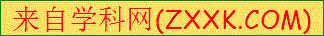 C.战役(yì)     摧毁(cuī)  惊慌失措(zuò)  D.铁杵(chŭ)  徘徊(huí)  心急如焚(fén)[来源:Z.xx.k.Com]3.选字组词。（2分）[洛  格]  （   ）阳   空（   ）  [博  搏]  （   ）学   拼（   ）[伦  轮]  （   ）理   车（   ）  [措  错]  （   ）误   举（   ）  4. 辨字组词。（3分）壶（     ）  坤（     ）  萤（     ）   贫（     ）  遣（     ）[来源:学*科*网Z*X*X*K]壳（     ）  抻（     ）  荧（     ）   贪（     ）  遗（     ）5.给下面加点字选择正确的解释，填序号。（2分）[来源:学科网]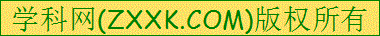 （1）平明送客楚山孤（   ） A.天刚亮     B.白天    C.平民    D.平常（2）单于夜遁逃（   ）  A.遁地    B.逃跑   C.快跑   D.带着盾牌逃走（3）只留清气满乾坤（    )  A.清新  B.轻的气体  C.清香之气  D.清晨的空气（4）一片冰心在玉壶（   ）A.坚硬的心  B.冰做的心  C.纯洁的心  D.冰冷的心6.选词填空。(2分)维护     维持（1）奥克勒福大副和三名工头拼命想(     )秩序。（2）我们要依靠法律(     )自己的合法权益。支援     救援（3）“诺曼底号”遇难后,船上的(     )工作进行得井然有序。（4）洪水过后,社会各界爱心人士纷纷前来(     )灾区。7.下列没有使用比喻修辞手法的一项是(     )。(2分)A.突然,沉沉夜雾中冒出一枚黑点,它好似一个幽灵,又仿佛一座山峰。B.轮机火炉被海浪呛得嘶嘶地直喘粗气。C.战士们像海涛一样向上冲,占领了597.9高地,消灭了阵地上的全部敌人。D.火力点里的敌人把机枪对准黄继光,子弹像冰雹一样射过来8.给引号选择正确的作用，填序号。(3分)①表示引用的部分；②表示特定的称谓；③表示特殊含义。（1）“诺曼底号”是一艘大轮船,在英伦海峡可以算得上是最漂亮的邮船之一。（    ）（2）海员们都说它很“年轻”,因为它才七岁,是1863年造的。（     ）（3）他转过身来坚定地对指导员说:“指导员,请把这个任务交给我吧!” （     ）9.根据要求完成下列句子练习。（10分）不要人夸好颜色，只留清气满乾坤。（翻译句子）______________________________________________________________________救援工作进行得井然有序，几乎大概没有发生什么争执。（修改病句）    _______________________________________________________________________（3）一个阴森森的往前翘起的船头，在一片浪花中飞驶过来。（缩句）_______________________________________________________________________（4）营参谋长紧握着黄继光的手，说：“好，我相信你一定能完成这个光荣而艰巨的任务。”   （改为转述句）_______________________________________________________________________（5）在黎明前攻不下597.9高地的主峰。  已经夺得的那些山头会全部丢失。(用关联词把两句话合在一起）  _______________________________________________________________________10.根据课文理解填空。（6分）（1）《芙蓉楼送辛渐》一诗的作者是      代的        ，送别的地点在       ，这首诗中运用比喻的修辞手法,生动形象地表现诗人坚守高洁、清白品格的诗句是                               。[来源:Zxxk.Com]（2）《塞下曲》中,点明环境的一句是                                (2分)（3）《“诺曼底号”遇难记》一文赞扬了哈尔船长                  的高贵品质。（4）天行健，__________________。《周易》（5）胤恭勤不倦，_____________。（6）胜人者有力，_____________。二、阅读与欣赏（30分）（一）古诗阅读（13分）梅我家洗砚池头树,朵朵花开淡墨痕。不要人夸好颜色,只留清气满乾坤。1.诗中的梅花有哪些特点?(2分)2.这首诗中突出墨梅气味的诗句是                               。(2分)3.判断对错,对的画“√”,错的画“x”。(6分)(1)诗中直接描写墨梅的诗句是“我家洗砚池头树,朵朵花开淡墨痕”。（     ）(2)诗的三、四句是对墨梅的赞誉。（     ）(3)在作者看来,墨梅特别普通,不值得夸赞。（     ）4.诗人借墨梅表现了(    )(3分)A.厌恶官场生活,向往田园生活的志趣。B.有才华却不能施展的愤恨。C.不愿与世俗同流合污的高洁品质。（二）阅读课文片段，回答问题。（17分）左权的英雄事迹左权同志是中国共产党的优秀党员，杰出的无产阶级革命家、军事家，我军著名的高级将领。左权多次指挥战斗并取得胜利，体现了他高超的军事素养和深厚的军事理论功底，他学习刻苦，精于钻研，人们对他非常尊敬。1942年5月，日军纠集3万兵力，再次对太行抗日根据地发动了空前残酷的“大扫荡”，形势十分严峻。鉴于敌我兵力对比悬殊，彭德怀、左权等决定于5月23日进行转移。为保证八路军总部的安全转移，左权不顾危险，站在山头上沉着地指挥战斗。他心里不仅想着总部各部门的安全，也惦记着群众的安危。①当他看到附近山上还有群众没有脱离险境时，便命令警卫连长唐万成从已经十分吃紧的兵力中抽出一部分兵力吸引敌军，以便让群众转移。直到安排妥当，左权才不慌不忙地走下山去。日伪军发觉了八路军分路突围的意图，迅速收缩包围圈，并将一簇簇炮弹砸向密集的人群，给突围的人们造成了极大的混乱和恐慌。面对这一极度危险处境，左权一边鼓舞士气，一边迅速督促彭德怀赶快转移。他说：“你的转移，事关重大，只有你安全突出重围，总部才能得救。”彭德怀关注着包围圈里的大批战友，坐在高大的马背上就是不挪动。左权急了，以强硬的口气命令唐万成：“连人带马，给我推！”彭德怀被感动了，挥起马鞭，在警卫战士的掩护下，向西北方向疾驰而去。②目送彭德怀离去后，左权又奔向司令部直属队，继续指挥大队人马的突围行动。他的身体这时已虚弱得很厉害，但仍然尽全力招呼着每一个人。午后2时，在十字岭高家坡，利用短暂的休整，左权用嘶哑的声音激励着已极其疲劳的队伍：“同志们，虽然敌情严重，但大家不要慌。我们要胜利，就得一齐冲，一齐冲就要听从指挥，只要冲过前面一道封锁线，我们就安全了。”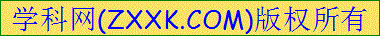 ③左权从容地指挥队伍继续突围，他登上一块高地，尽管他声音更加嘶哑了，但还是一遍又一遍地高喊道：“不要隐蔽，冲出山口就是胜利，同志们快冲啊！”大家见副总参谋长就在身边指挥，情绪很快就稳定下来，突围的速度也更快了。当队伍冲向敌军最后一道封锁线时，敌人的火力更加凶猛。突然，一发炮弹落在左权身边，他不顾危险，高喊着让大家卧倒。接着第二发炮弹又接踵而至，左权的头部、胸部、腹部都中了弹片。就这样，一位才华横溢、智勇双全的八路军高级将领，为了拯救民族的危亡，失去了年轻而宝贵的生命。为了纪念左权将军，根据太行人民的请求，辽县改名为左权县。1.读文中画“     ”的句子，完成练习。（5分）[来源:学科网ZXXK][来源:Z,xx,k.Com]（1）句①中“十分吃紧”的意思是                                ，从中可以看出左权将军                          。（2）句②抓住左权的     ，描写了他                                。（3）句③进一步表现了左权                        的优秀品质。2.读文章，完成填空。（3分）（1）文章既写了人们             ，又写了左权将军                 。（2）为了纪念左权将军，根据太行人民的请求，辽县改名为           。3.用“    ”画出文章的过渡句，它的作用是：            。（4分）[来源:Zxxk.Com]4.读了这篇文章，你从中感受到左权将军怎样的伟大精神？ （5分）三、习作与表达。（30分）向大家介绍一下你熟悉的一个人吧!把这个人的外貌性格特点写清楚,题目自拟,不少于350字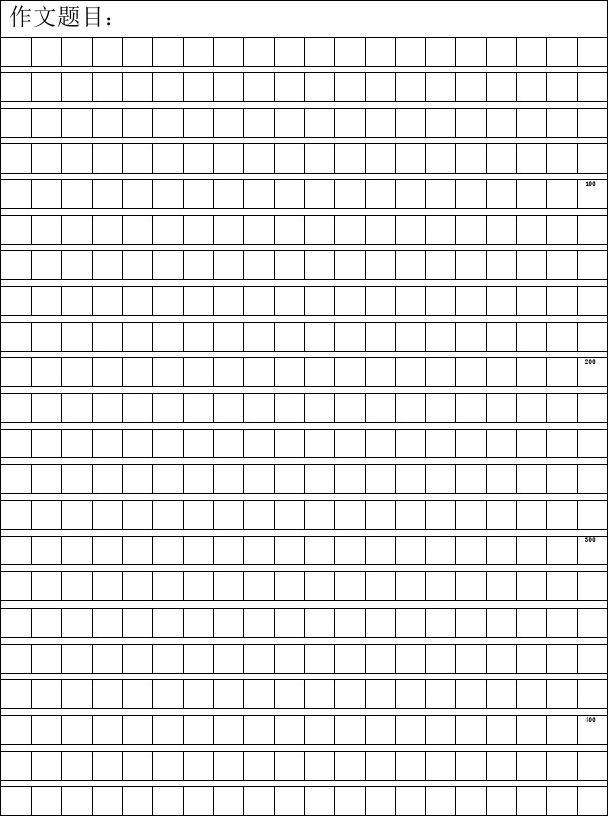 参考答案：一、1.芙蓉  乾坤  砚台  水壶  勤劳  窟窿  维持  家贫  2. A    3. 洛  格  博  搏  伦  轮  错  措       3. 水壶  蛋壳  乾坤  抻面  萤火虫  荧屏  贫寒  贪玩  派遣  遗忘     4.（1）② （2）③（3）①5.（1）A  （2）B  （3）C  （4）C6.（1）维持 （2）维护  （3）救援  （4）支援    7. B   8.（1）②（2）③（3）①9.（1）它不需要别人夸奖颜色多么好看，只是要将清香之气弥漫在天地之间。（2）救援工作进行得井然有序，几乎没有发生什么争执。（3）穿透飞驶过来。（4）营参谋长紧握着黄继光的手，说，好，他相信黄继光一定能完成这个光荣而艰巨的任务。 （5）如果在黎明前攻不下597.9高地的主峰，已经夺得的那些山头九会全部丢失。       10.（1）唐 王昌龄 芙蓉楼 洛阳亲友如相问 一片冰心在玉壶（2）月黑雁飞高   （3）临危不惧舍己为人  （4）君子以自强不息        （5）博学多通   （6）自胜者强[来源:Zxxk.Com]二、（一）1花色淡墨,花香清芬    2.只留清气满乾坤[来源:学.科.网]3.(1) √(2) √(3)x     4. C（二）1.（1）我军兵力少，抵挡敌军非常吃力    把群众的安危放在第一位（2）动作  不顾身体的虚弱，沉着地指挥着战斗（3）从容镇定、临危不惧 2.（1）突围的场面  指挥突围的过程  （2）左权县3.他心里不仅想着总部各部门的安全，也惦记着群众的安危。    承上启下4.我从左权将军抽调兵力吸引敌军注意力和指挥队伍突围的事迹中感受到了左权将军心怀群众、沉着从容、不畏牺牲的伟大精神。                                              [来源:学|科|网Z|X|X|K]三、习作例文略。 题号一二三总分得分得分得分得分